Iona College Geelong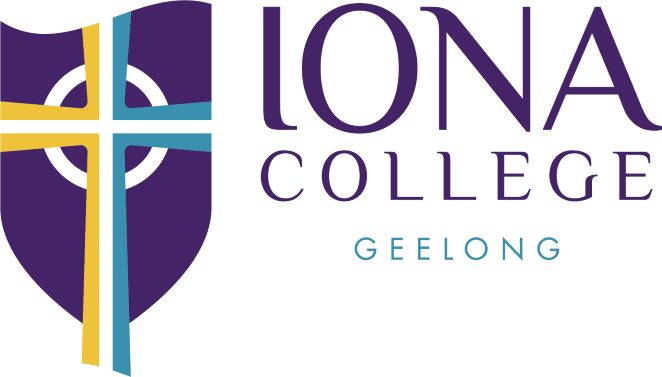 Role Description Maintenance Officer – PM PositionContextIona College Geelong is a Catholic Co-educational College located in Charlemont (15 minute drive from the Geelong CBD) which is part of the rapidly developing Armstrong Creek growth area located between Geelong and the Surf Coast (10 minute drive from Torquay).The College has been founded under the Governance of the Archbishop of Melbourne who has delegated Canonical responsibilities.Iona College Geelong invites suitably qualified and experienced individuals looking for an exciting career challenge by joining our rapidly expanding school, commencing this particular position at the earliest opportunity.Iona College Geelong has years 7 to 9 in 2022 and will have a full 6 year levels by 2025 with a long-term projected student enrolment of 1,500 students.Further information on the College can be found at: www.iona.vic.edu.auContextIona College Geelong is a Catholic Co-educational College located in Charlemont (15 minute drive from the Geelong CBD) which is part of the rapidly developing Armstrong Creek growth area located between Geelong and the Surf Coast (10 minute drive from Torquay).The College has been founded under the Governance of the Archbishop of Melbourne who has delegated Canonical responsibilities.Iona College Geelong invites suitably qualified and experienced individuals looking for an exciting career challenge by joining our rapidly expanding school, commencing this particular position at the earliest opportunity.Iona College Geelong has years 7 to 9 in 2022 and will have a full 6 year levels by 2025 with a long-term projected student enrolment of 1,500 students.Further information on the College can be found at: www.iona.vic.edu.auContextIona College Geelong is a Catholic Co-educational College located in Charlemont (15 minute drive from the Geelong CBD) which is part of the rapidly developing Armstrong Creek growth area located between Geelong and the Surf Coast (10 minute drive from Torquay).The College has been founded under the Governance of the Archbishop of Melbourne who has delegated Canonical responsibilities.Iona College Geelong invites suitably qualified and experienced individuals looking for an exciting career challenge by joining our rapidly expanding school, commencing this particular position at the earliest opportunity.Iona College Geelong has years 7 to 9 in 2022 and will have a full 6 year levels by 2025 with a long-term projected student enrolment of 1,500 students.Further information on the College can be found at: www.iona.vic.edu.auContextIona College Geelong is a Catholic Co-educational College located in Charlemont (15 minute drive from the Geelong CBD) which is part of the rapidly developing Armstrong Creek growth area located between Geelong and the Surf Coast (10 minute drive from Torquay).The College has been founded under the Governance of the Archbishop of Melbourne who has delegated Canonical responsibilities.Iona College Geelong invites suitably qualified and experienced individuals looking for an exciting career challenge by joining our rapidly expanding school, commencing this particular position at the earliest opportunity.Iona College Geelong has years 7 to 9 in 2022 and will have a full 6 year levels by 2025 with a long-term projected student enrolment of 1,500 students.Further information on the College can be found at: www.iona.vic.edu.auPosition:Position:Maintenance OfficerMaintenance OfficerRemuneration Scale:Remuneration Scale:School Services OfficerLevel 2, Category A - $52,509 to $56,828. This position is entitled to 4 weeks annual leaveFull Time Equivalent:Full Time Equivalent:1.000 FTEHours – 11am to 7pm Monday to FridayReports to:Reports to:Principal through the Business ManagerPrincipal through the Business ManagerPosition Summary-The Maintenance Officer ensures that all designated maintenance services they are responsible for, enhance every person’s engagement with the College.The Maintenance Officer is responsible to the Business Manager for all scheduled and ad hoc maintenance that needs to be performed.Statement of Duties –General – Maintenance of external infrastructure, this includes general maintenance of paths, lighting, etcMaintenance of internal infrastructure, mainly ensuring all areas are in good working orderAssist with the disposal of rubbish, recycling and green wasteAssist other College staff as required in support of college activities and functions**Lock up of College grounds and buildingsCompletion of checklists as part of essential services measures and general safetyCleaning up of accidents and spills that may occur during school hoursAssist with any cleaning requirements relating to COVIDAbility to work in with 3rd party contractors that are providing other services to the College that may overlap the Maintenance areaReport any hazards if identifiedUse and maintenance of plant and machinery (mainly garden related)Other – ** some work may occur outside scheduled work hours. This time is to be taken as in lieu timelook to cover (where possible) the absence of the other maintenance staff membersthe Maintenance Officer will, at times, be required to undertake other duties related to the role as directed by the Principal in consultation with the Business Manager Personal Attributes –Support of the Vision and Mission of Iona College Geelong as a Catholic College;Loyalty, trustworthiness, dependability and reliability;Given the nature of the establishment of a new College - flexibility, patience and resilience will be key personal attributes particularly in stressful situations;Compassion, objectivity and clarity when handling difficult situations;High-level collaboration skills and accepting accountability when making decisions;Ability to seek support and clarification including when handling sensitive situations and information;Enthusiasm about working with young people in an educational setting;Openness to learning in all situations;Ability to adapt skills over time;Engage in ongoing relevant professional development;the appropriate avenues and resources for seeking support and clarification including when handling sensitive situations and information;the appropriate referrals to the Principal, Business Manager, Administration staff or other teaching or non-teaching staff when needed.Skills & Capabilities – Show the capacity to provide leadership that is characterised by a desire for continuous improvement;Have a proven capacity to work independently and effectively in the face of changing priorities, deadlines and pressures particularly those associated with the establishment of a new College;The capacity to multi-task and pay close attention to detail in a timely and responsive manner;Demonstrate well developed interpersonal and communication skills and the ability to liaise and communicate effectively with others;Willingness to undertake all roles associated with the management of the College with the knowledge that additional support will be provided as the College grows;Have the ability to work effectively as a team member;Highly developed interpersonal skills and the ability to handle confidential matters with diplomacy, discretion and tactAbility to work autonomously The ability to integrate habits and practices of ongoing review and evaluation to ensure continuous improvement and development of the role and the student services of the CollegePosition Summary-The Maintenance Officer ensures that all designated maintenance services they are responsible for, enhance every person’s engagement with the College.The Maintenance Officer is responsible to the Business Manager for all scheduled and ad hoc maintenance that needs to be performed.Statement of Duties –General – Maintenance of external infrastructure, this includes general maintenance of paths, lighting, etcMaintenance of internal infrastructure, mainly ensuring all areas are in good working orderAssist with the disposal of rubbish, recycling and green wasteAssist other College staff as required in support of college activities and functions**Lock up of College grounds and buildingsCompletion of checklists as part of essential services measures and general safetyCleaning up of accidents and spills that may occur during school hoursAssist with any cleaning requirements relating to COVIDAbility to work in with 3rd party contractors that are providing other services to the College that may overlap the Maintenance areaReport any hazards if identifiedUse and maintenance of plant and machinery (mainly garden related)Other – ** some work may occur outside scheduled work hours. This time is to be taken as in lieu timelook to cover (where possible) the absence of the other maintenance staff membersthe Maintenance Officer will, at times, be required to undertake other duties related to the role as directed by the Principal in consultation with the Business Manager Personal Attributes –Support of the Vision and Mission of Iona College Geelong as a Catholic College;Loyalty, trustworthiness, dependability and reliability;Given the nature of the establishment of a new College - flexibility, patience and resilience will be key personal attributes particularly in stressful situations;Compassion, objectivity and clarity when handling difficult situations;High-level collaboration skills and accepting accountability when making decisions;Ability to seek support and clarification including when handling sensitive situations and information;Enthusiasm about working with young people in an educational setting;Openness to learning in all situations;Ability to adapt skills over time;Engage in ongoing relevant professional development;the appropriate avenues and resources for seeking support and clarification including when handling sensitive situations and information;the appropriate referrals to the Principal, Business Manager, Administration staff or other teaching or non-teaching staff when needed.Skills & Capabilities – Show the capacity to provide leadership that is characterised by a desire for continuous improvement;Have a proven capacity to work independently and effectively in the face of changing priorities, deadlines and pressures particularly those associated with the establishment of a new College;The capacity to multi-task and pay close attention to detail in a timely and responsive manner;Demonstrate well developed interpersonal and communication skills and the ability to liaise and communicate effectively with others;Willingness to undertake all roles associated with the management of the College with the knowledge that additional support will be provided as the College grows;Have the ability to work effectively as a team member;Highly developed interpersonal skills and the ability to handle confidential matters with diplomacy, discretion and tactAbility to work autonomously The ability to integrate habits and practices of ongoing review and evaluation to ensure continuous improvement and development of the role and the student services of the CollegePosition Summary-The Maintenance Officer ensures that all designated maintenance services they are responsible for, enhance every person’s engagement with the College.The Maintenance Officer is responsible to the Business Manager for all scheduled and ad hoc maintenance that needs to be performed.Statement of Duties –General – Maintenance of external infrastructure, this includes general maintenance of paths, lighting, etcMaintenance of internal infrastructure, mainly ensuring all areas are in good working orderAssist with the disposal of rubbish, recycling and green wasteAssist other College staff as required in support of college activities and functions**Lock up of College grounds and buildingsCompletion of checklists as part of essential services measures and general safetyCleaning up of accidents and spills that may occur during school hoursAssist with any cleaning requirements relating to COVIDAbility to work in with 3rd party contractors that are providing other services to the College that may overlap the Maintenance areaReport any hazards if identifiedUse and maintenance of plant and machinery (mainly garden related)Other – ** some work may occur outside scheduled work hours. This time is to be taken as in lieu timelook to cover (where possible) the absence of the other maintenance staff membersthe Maintenance Officer will, at times, be required to undertake other duties related to the role as directed by the Principal in consultation with the Business Manager Personal Attributes –Support of the Vision and Mission of Iona College Geelong as a Catholic College;Loyalty, trustworthiness, dependability and reliability;Given the nature of the establishment of a new College - flexibility, patience and resilience will be key personal attributes particularly in stressful situations;Compassion, objectivity and clarity when handling difficult situations;High-level collaboration skills and accepting accountability when making decisions;Ability to seek support and clarification including when handling sensitive situations and information;Enthusiasm about working with young people in an educational setting;Openness to learning in all situations;Ability to adapt skills over time;Engage in ongoing relevant professional development;the appropriate avenues and resources for seeking support and clarification including when handling sensitive situations and information;the appropriate referrals to the Principal, Business Manager, Administration staff or other teaching or non-teaching staff when needed.Skills & Capabilities – Show the capacity to provide leadership that is characterised by a desire for continuous improvement;Have a proven capacity to work independently and effectively in the face of changing priorities, deadlines and pressures particularly those associated with the establishment of a new College;The capacity to multi-task and pay close attention to detail in a timely and responsive manner;Demonstrate well developed interpersonal and communication skills and the ability to liaise and communicate effectively with others;Willingness to undertake all roles associated with the management of the College with the knowledge that additional support will be provided as the College grows;Have the ability to work effectively as a team member;Highly developed interpersonal skills and the ability to handle confidential matters with diplomacy, discretion and tactAbility to work autonomously The ability to integrate habits and practices of ongoing review and evaluation to ensure continuous improvement and development of the role and the student services of the CollegePosition Summary-The Maintenance Officer ensures that all designated maintenance services they are responsible for, enhance every person’s engagement with the College.The Maintenance Officer is responsible to the Business Manager for all scheduled and ad hoc maintenance that needs to be performed.Statement of Duties –General – Maintenance of external infrastructure, this includes general maintenance of paths, lighting, etcMaintenance of internal infrastructure, mainly ensuring all areas are in good working orderAssist with the disposal of rubbish, recycling and green wasteAssist other College staff as required in support of college activities and functions**Lock up of College grounds and buildingsCompletion of checklists as part of essential services measures and general safetyCleaning up of accidents and spills that may occur during school hoursAssist with any cleaning requirements relating to COVIDAbility to work in with 3rd party contractors that are providing other services to the College that may overlap the Maintenance areaReport any hazards if identifiedUse and maintenance of plant and machinery (mainly garden related)Other – ** some work may occur outside scheduled work hours. This time is to be taken as in lieu timelook to cover (where possible) the absence of the other maintenance staff membersthe Maintenance Officer will, at times, be required to undertake other duties related to the role as directed by the Principal in consultation with the Business Manager Personal Attributes –Support of the Vision and Mission of Iona College Geelong as a Catholic College;Loyalty, trustworthiness, dependability and reliability;Given the nature of the establishment of a new College - flexibility, patience and resilience will be key personal attributes particularly in stressful situations;Compassion, objectivity and clarity when handling difficult situations;High-level collaboration skills and accepting accountability when making decisions;Ability to seek support and clarification including when handling sensitive situations and information;Enthusiasm about working with young people in an educational setting;Openness to learning in all situations;Ability to adapt skills over time;Engage in ongoing relevant professional development;the appropriate avenues and resources for seeking support and clarification including when handling sensitive situations and information;the appropriate referrals to the Principal, Business Manager, Administration staff or other teaching or non-teaching staff when needed.Skills & Capabilities – Show the capacity to provide leadership that is characterised by a desire for continuous improvement;Have a proven capacity to work independently and effectively in the face of changing priorities, deadlines and pressures particularly those associated with the establishment of a new College;The capacity to multi-task and pay close attention to detail in a timely and responsive manner;Demonstrate well developed interpersonal and communication skills and the ability to liaise and communicate effectively with others;Willingness to undertake all roles associated with the management of the College with the knowledge that additional support will be provided as the College grows;Have the ability to work effectively as a team member;Highly developed interpersonal skills and the ability to handle confidential matters with diplomacy, discretion and tactAbility to work autonomously The ability to integrate habits and practices of ongoing review and evaluation to ensure continuous improvement and development of the role and the student services of the CollegeBackground & QualificationsExperience in a maintenance position preferred but not essential. Any Trade Qualifications preferred but not essential.Experience in a maintenance position preferred but not essential. Any Trade Qualifications preferred but not essential.Experience in a maintenance position preferred but not essential. Any Trade Qualifications preferred but not essential.Other RequirementsValid Working with Children Card.Current First Aid Certificate (training will be provided if you do not have this)Vehicle licenseValid Working with Children Card.Current First Aid Certificate (training will be provided if you do not have this)Vehicle licenseValid Working with Children Card.Current First Aid Certificate (training will be provided if you do not have this)Vehicle licenseContract and ConditionsEmployment: Ongoing (following a 3 month probation period)Conditions:  Entitlements under the Victorian Catholic Education Multi-Enterprise Agreement 2018Employment: Ongoing (following a 3 month probation period)Conditions:  Entitlements under the Victorian Catholic Education Multi-Enterprise Agreement 2018Employment: Ongoing (following a 3 month probation period)Conditions:  Entitlements under the Victorian Catholic Education Multi-Enterprise Agreement 2018Authorised by: Foundation Principal January 2022Authorised by: Foundation Principal January 2022Authorised by: Foundation Principal January 2022Authorised by: Foundation Principal January 2022ProcessSubmission of application letter (maximum two pages) outlining skills, experience and reasons why you wish to join the staff of Iona College Geelong.Submission of Resume including the name and contact details of three professional referees (including current Principal if currently working in education setting)*Applications must be emailed to: employment@iona.vic.edu.au*Contact will not be made with any referee until after shortlisting and interviews have taken placeProcessSubmission of application letter (maximum two pages) outlining skills, experience and reasons why you wish to join the staff of Iona College Geelong.Submission of Resume including the name and contact details of three professional referees (including current Principal if currently working in education setting)*Applications must be emailed to: employment@iona.vic.edu.au*Contact will not be made with any referee until after shortlisting and interviews have taken placeProcessSubmission of application letter (maximum two pages) outlining skills, experience and reasons why you wish to join the staff of Iona College Geelong.Submission of Resume including the name and contact details of three professional referees (including current Principal if currently working in education setting)*Applications must be emailed to: employment@iona.vic.edu.au*Contact will not be made with any referee until after shortlisting and interviews have taken placeProcessSubmission of application letter (maximum two pages) outlining skills, experience and reasons why you wish to join the staff of Iona College Geelong.Submission of Resume including the name and contact details of three professional referees (including current Principal if currently working in education setting)*Applications must be emailed to: employment@iona.vic.edu.au*Contact will not be made with any referee until after shortlisting and interviews have taken place